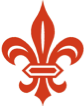 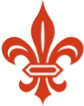 Y8 BIOLOGY REVISION CHECKLISTThe Exam(s) will consist of:One paper: 8CE – duration 40 minutes8S – duration 90 minutes overall (30 minutes per science section)Equipment you will need for the exam:Fountain pen and spare cartridgesRuler (15cm and 30cm)PencilEraser and pencil sharpenerCalculator TOPIC / PAPERWHAT TO REVISEDONE?Plant BiologyPhotosynthesis equationLeaf starch testOxygen production rate experiments/limiting factorsLeaf/root structure and adaptationsMineralsFertilisation in flowering plantsNutrition & Digestive SystemFood groups and uses e.g.: proteins (Y6)Malnutrition e.g.: scurvy (Y6)Function/adaptation of digestive organs eg: small intestineRole of enzymes e.g.: amylaseDigestion of starch/absorption of glucoseRespiratory SystemLung structureInhaling/exhalingRespiration equationGas exchange in alveoliEffects of smokingCirculatory SystemPulse ratesEffects/advantages of exerciseBasic heart structure/blood vessel rolesMusculo-Skeletal SystemRoles of the skeletonJoint typesAntagonistic musclesReproductive SystemMale/female reproductive organs, gametesChanges at pubertyFertilisationEmbryo development - basic stagesRole of amniotic fluid, placenta, umbilical cordEcologyEcology definitions e.g.: producerInterpreting food chains/websVertebrate/invertebrate groups, keysAdaptations (Y5)Quadrat SamplingCellsAnimals vs plant cell structure/functionSpecialised cells – examples/jobs e.g.: red blood cellsSlide preparationParts of a microscopeGenetics/DiseasesVariation – continuous/discontinuousSelective breedingExamples of diseases caused by pathogens (bacterial, viral, protists, fungi)Ways of spreading disease/importance of hygieneNOTES/TIPS:NOTES/TIPS:NOTES/TIPS:You are preparing for a CE/Scholarship paperYou need to review the whole syllabus as covered in your Biology exercise books from Y6-8 and ISEB Revision GuideFor any further information or guidance about revision or the actual exam, please contact Head of Science – Mrs Victoria Bagshaw ( vbagshaw@westbournehouse.org )You are preparing for a CE/Scholarship paperYou need to review the whole syllabus as covered in your Biology exercise books from Y6-8 and ISEB Revision GuideFor any further information or guidance about revision or the actual exam, please contact Head of Science – Mrs Victoria Bagshaw ( vbagshaw@westbournehouse.org )You are preparing for a CE/Scholarship paperYou need to review the whole syllabus as covered in your Biology exercise books from Y6-8 and ISEB Revision GuideFor any further information or guidance about revision or the actual exam, please contact Head of Science – Mrs Victoria Bagshaw ( vbagshaw@westbournehouse.org )